Stress, Studying, Anxiety, and You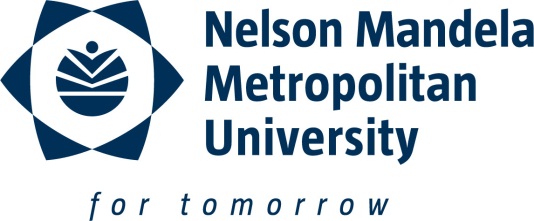 Exams need to be studied for. There is no getting around that. But, the stress that comes from the studying should not be a constant part of the studying experience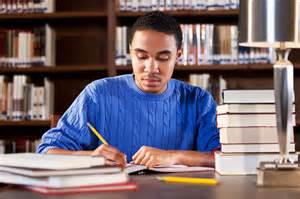 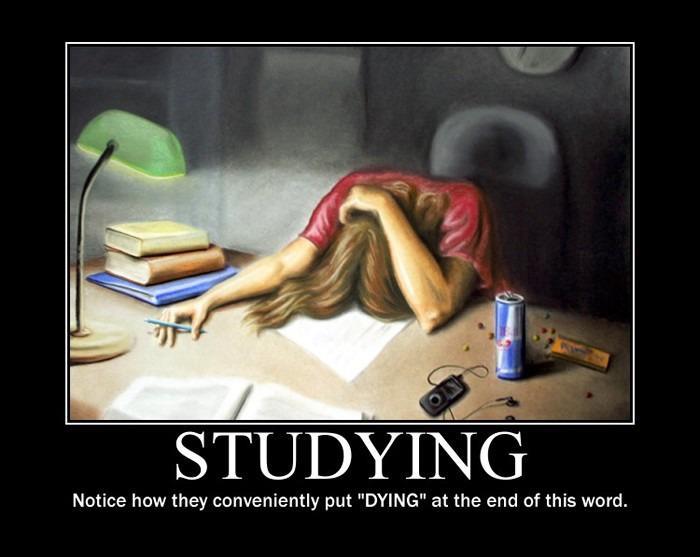 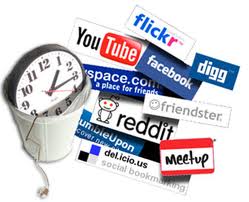 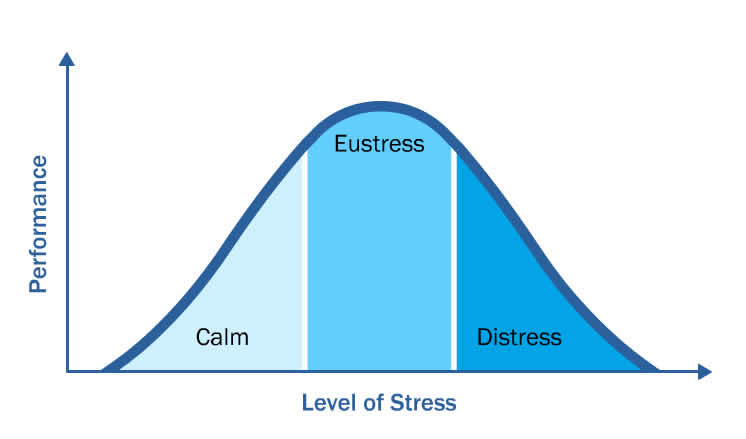 